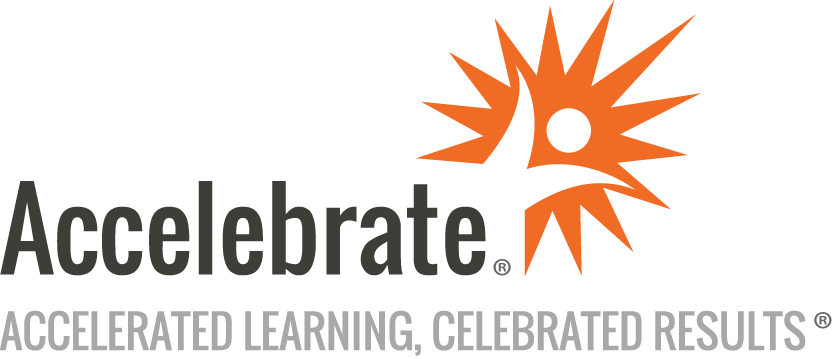 OTP (Open Telecom Platform) for Erlang ProgrammersCourse Number: ERL-102
Duration: 3 daysOverviewThis OTP for Erlang Programmers training course teaches attendees how to use the Open Telecom Platform, a core set of middleware, libraries, and tools used to design and architect Erlang systems.PrerequisitesAll students should be intermediate developers in Erlang, preferably with at least three months of practical experience. Attendees would ideally already know about Erlang Term Storage, concurrent Erlang, error handling, and maps and records.MaterialsAll Erlang training students receive comprehensive courseware.Software Needed on Each Student PCA complete, remote virtual environment is provided for training and is accessible via the Internet from any modern web browser.ObjectivesThe design principles of OTPOTP behaviorsOTP system configurationAvailable OTP applicationsOutlineIntroduction ErlangOTP ComponentsSystem Design PrinciplesApplications and LibrariesBehaviors Design PrinciplesBehaviorsA Server ExampleGeneric Servers Generic ServersStarting a ServerMessage PassingTerminationOther MessagesTimeoutsOther IssuesState Machines Finite-State MachinesGeneric State machinesState function modeEvent function modeOther messagesTerminationState enter callsPostponing eventsTime-outsSupervisors SupervisorsSupervisor ExampleGeneric SupervisorsDynamic ChildrenNon OTP-compliant ProcessesEvent Handlers EventsEvent HandlersAdding HandlersSending EventsSwapping HandlersDeleting HandlersEvent Handler ExampleApplications ApplicationsStarting ApplicationsStopping ApplicationsApplication FilesDistributed ApplicationsObserver ApplicationsSystem Architecture Support Libraries SASL ApplicationError LoggingReport BrowserAlarm HandlerSystem Principles ReleasesRelease Directory StructureRelease Resource FilesCreating a ReleaseStarting a ReleaseErlang DirectivesConclusion